
 
Gonococcal Isolate Surveillance Project

OMB 0920-0307

Sancta St. Cyr, Project Officer

Attachment 4

Screenshots of GISP Web Application
Screenshot of GISP web application Main Menu: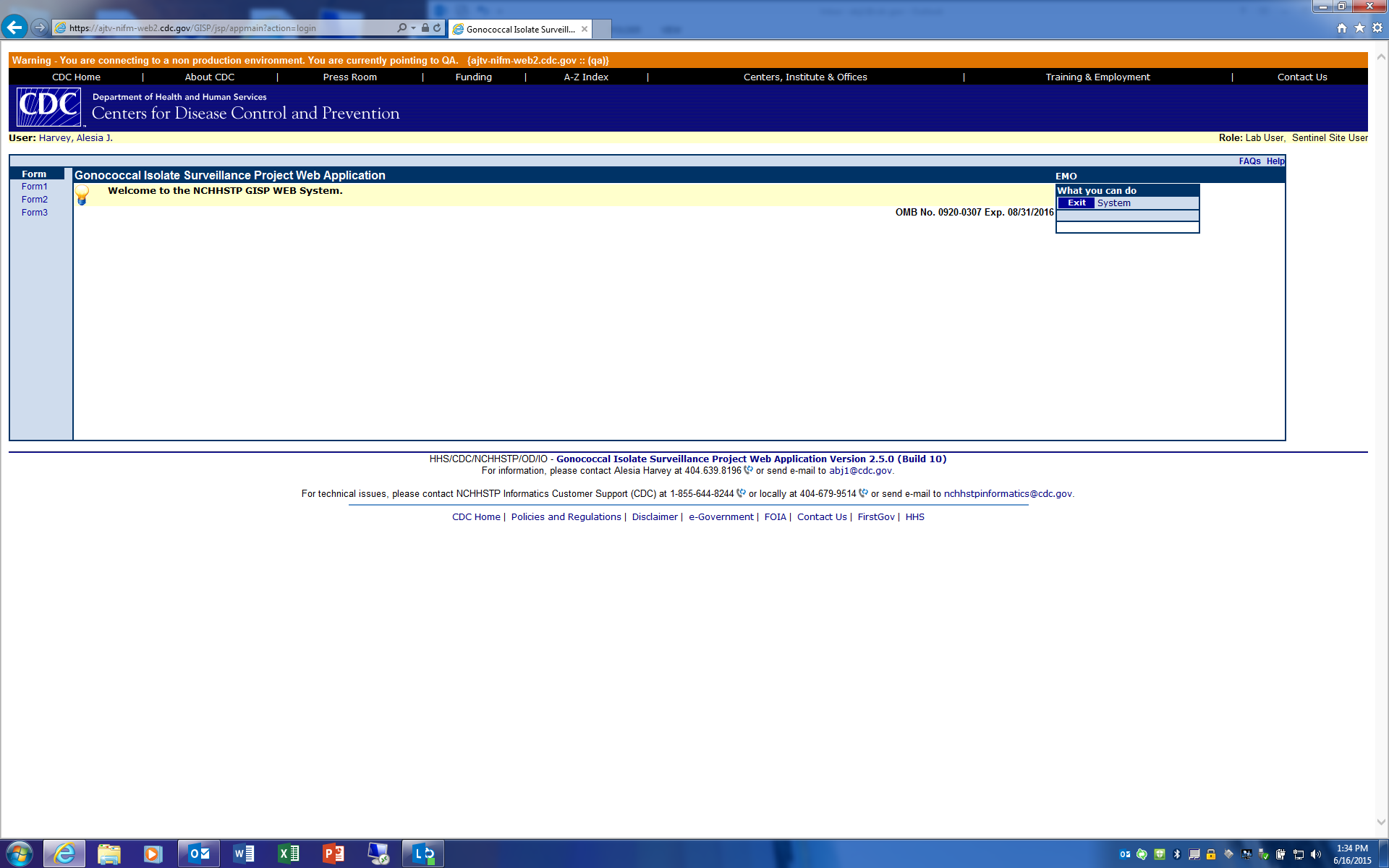 Screenshot of Demographic/Clinical Data Entry for clinics conducting core activities 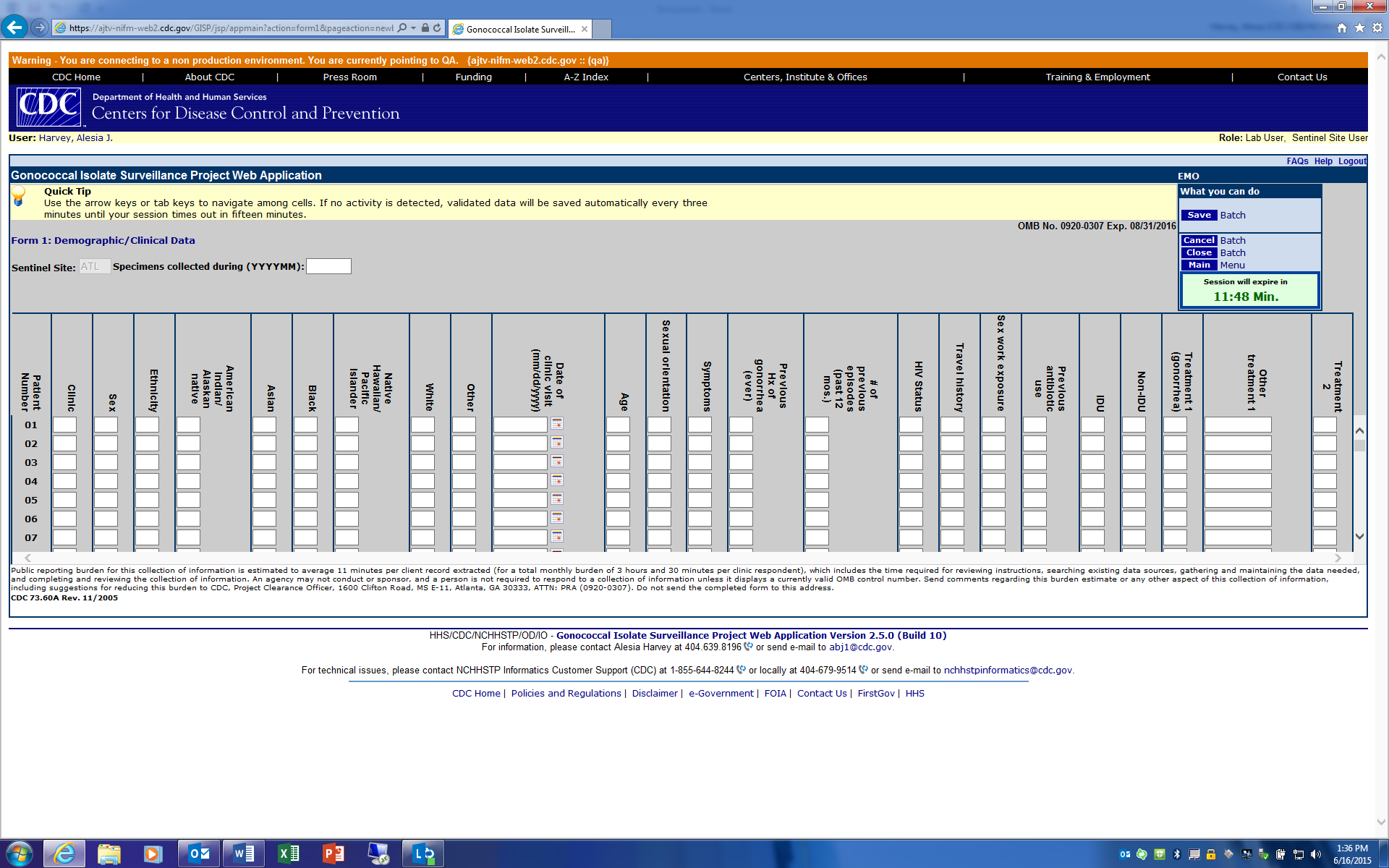 